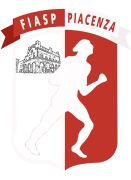 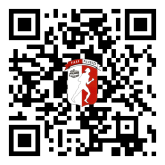 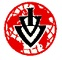 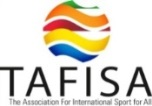 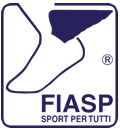 Contributo a Sostegno dell’Evento: 		SOCI FIASP  € 2,50		NON SOCI FIASP € 3,00 Contributo Inclusivo di  Dono Promozionale: 	SOCI FIASP  € x,xx		NON SOCI FIASP € x,xxI contributi di partecipazione richiesti per il presente evento posto in essere in diretta attuazione degli scopi istituzionali della FIASP sono sottoposti al Regime fiscale di cui al Decreto Legislativo 03-07-2017 n.117 Art. 85 Codice del Terzo Settore che prescrive il non considerarsi commerciali.  Si precisa che, solamente per i non soci FIASP, per potersi iscrivere a qualsiasi evento FIASP è obbligatorio acquisire il documento di partecipazione con la maggiorazione di € 0,50, rilasciando il proprio nome, cognome e data di nascita. Tale maggiorazione, definita “quota federale istituzionale” è richiesta ai non soci FIASP e finalizzata a consentire agli stessi la partecipazione all’evento che comprende la fruizione di tutti i servizi federali ai sensi dell’Art. 6.4 dello Statuto FIASP.Dono Promozionale dell’Evento:	BOTTIGLIA DI VINO  Azienda Vitivinicola xxxxx      Dono gruppi: 	Alle Società, Gruppi, più numerosi (con almeno 10 iscritti) sarà consegnato  un  dono  a ricordo della partecipazione al presente evento ludico-motorio  ISCRIZIONI PARTECIPANTI SINGOLI:. Le iscrizioni avvengono ai tavolini dell’area iscrizione singoli. Le iscrizioni terminano allo scadere dell’ora ultima di partenza.ISCRIZIONI SOCIETA’/GRUPPI/ENTI: Le iscrizioni avvengono ai tavolini dell’area iscrizione gruppi. E’ richiesta la lista nominativa dei membri partecipanti con opportuna indicazione del numero di tessera FIASP o, per i non soci FIASP, la data di nascita. La lista deve essere fatta pervenire al responsabile/referente dell’evento (indicato sul fronte del volantino) entro la sera del giorno che precede la stessa. Il giorno dell’evento i partecipanti singolarmente e se facenti parte del gruppo, potranno aggiungersi alla lista dei prenotati fino allo scadere dell’ora ultima di partenza. REGOLAMENTOINFORMATIVA BREVE SUI DATI PERSONALI. L’organizzatore e FIASP trattano i dati personali richiesti in fase d'iscrizione (nome, cognome e data di nascita) per finalità di carattere organizzativo dell’evento e assicurativo, coinvolgendo, se del caso, la compagnia Groupama Assicurazioni SpA. Entrambe le finalità NON richiedono il consenso degli interessati. I dati trattati da FIASP non saranno trasmessi all'estero e saranno conservati fino al termine dell’evento, e quindi distrutti. In ogni caso non saranno oggetto di processo decisionale automatizzato, né di profilazione. Il conferimento dei dati richiesti, ai sensi dell’art. 6.4 del vigente Statuto FIASP, è obbligatorio per procedere con l’iscrizione e autorizzare l’interessato alla partecipazione all’evento. Lo stesso può comunque esercitare i diritti riconosciuti dalla legge, anche proponendo reclamo all'Autorità Garante per la Protezione dei Dati Personali. SERVIZI  I servizi connessi all’evento sono: ambulanza dotata di defibrillatore, ristorazione con bevande e alimenti adeguati, rilevazione temperatura partecipanti, segnalazione percorsi, assistenza sui percorsi in caso di necessità, collegamento radio o cellulari, assistenza recupero partecipanti in caso di necessità, servizio di chiusura percorsi, rimozione cartelli / segnaletica, eventuali rifiuti.  ASSICURAZIONE  I percorsi e l’area di iscrizione, per il periodo di apertura indicato, sono assicurati tramite polizze stipulate dalla FIASP con GROUPAMA filiale di Pordenone per: a) Responsabilità Civile Verso Terzi, anche al verificarsi di situazioni pandemiche b) Garanzia infortuni dei partecipanti (senza limite d’età). L’assicurazione non copre gli infortuni dei partecipanti che non si attengono agli orari ufficiali di partenza, non abbiano il cartellino di partecipazione con scritto: nome cognome, non rispettino la percorrenza degli itinerari prefissati dalla organizzazione, non rispettino il codice della strada.  INFORTUNI i partecipanti in caso di sinistro subito durante l’attività ludico - motoria, sono obbligati a denunciare l’infortunio entro e non oltre l’ora di chiusura del percorso all’organizzatore ed al commissario tecnico FIASP. In aggiunta l’infortunato, entro le 72 ore successive all’evento infortunistico, dovrà inviare a mezzo raccomandata “R.R.” alla Compagnia Assicurativa GROUPAMA di Pordenone Via De Paoli 7 - 33170 Pordenone, il cartellino di partecipazione personalizzato e la certificazione medica o di pronto soccorso e una nota circostanziale di come e dove è avvenuto l’infortunio. INFORMAZIONI D’ORDINE TECNICO In caso di condizioni atmosferiche avverse, allo scopo di tutelare la sicurezza dei partecipanti, i percorsi potranno subire modifiche anche all’ultima ora, sia nella lunghezza, che nel disegno dei tracciati. Si invita a non recarsi al luogo iscrizioni e le iscrizioni non verranno accettate, qualora le condizioni atmosferiche avverse mettano possano mettere in pericolo l’incolumità dei partecipanti e/o degli organizzatori. REGOLAMENTI L’evento è organizzato in attuazione degli scopi istituzionali FIASP. I partecipanti con l’iscrizione, accettano i regolamenti della FIASP consultabili sul sito www.fiaspitalia.it. Per quanto non citato vige il regolamento FIASP.  DIVULGAZIONE INVITO Il presente opuscolo può essere esposto unicamente in locali pubblici del comune dove si trova il percorso, pertanto l’eventuale rinvenimento degli stessi in locali pubblici di altri comuni è da considerarsi puramente casuale o comunque non predisposto da codesta organizzazione. Lo stesso opuscolo può essere distribuito in forma elettronica attraverso i siti istituzionali di FIASP e degli organizzatori, oppure attravero canali social. L’organizzazione non risponde di altre forme di divulgazione. 